ОСП МБДОУ детского сада № 7 «Жемчужинка» - детский сад «Росинка»Сценарий развлечение В младшей разновозрастной группе «Звёздочка»«Путешествие в страну игрушек»Подготовил воспитатель: Свирина Наталья Юрьевнах. Объединенный2023-2024уч. год.Сценарий развлечения «Путешествие в страну игрушек» для детей первой младшей группыЦель: вызвать у детей эмоциональный отклик, речевую активность, радостное настроение.Задачи:Образовательные:Закрепить знания стихотворений А. Барто из серии «Игрушки».Развивающие:Развивать внимание и память, коммуникативные навыки.Воспитательные:Воспитывать у детей доброжелательность в общении со сверстниками и взрослыми.Оборудование: мяч, пирамидка, игрушка-зайчик,  мишка, лошадка, поровоз.Методические приёмы: игровая ситуация, отгадывание загадок, беседа танцевальные упражнения.Ход развлеченияВоспитатель (собирает детей вокруг себя):- Ребята, когда я шла на работу встретила Зайчика, и он передал мне этот чудесный мешок.-Посмотрите, какой чудесный мешочек, он не простой, а волшебный. Давайте посмотрим, что же там внутри. А здесь есть письмо.Читает письмо:"Дорогие ребята, я живу в самой замечательной стране –стране игрушек. Мне очень хотелось бы с вами познакомиться, и я приглашаю вас к себе в гости. 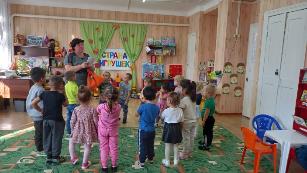 Воспитатель: Ребятки, вы любите играть с игрушками?Ответы детей: Да.Воспитатель: Сегодня мы с вами отправимся в путешествие в сказочную страну игрушек.А как же мы доберемся? Тут в мешочки еще что-то есть. (Достает игрушку паровоз). Это волшебный паровоз. На этом паровозе мы очень быстро доберемся до волшебной страны. Поехали.Проводится игра малой подвижности «Паровоз»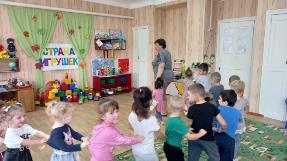 Воспитатель: А вот и «Страна игрушек»Гостей встречает,Чего на ней только не бывает.Здесь куклы, мишки и шары,И кубики для детворы.Вот мы и добрались до сказочной страны игрушек, где вас ждут сюрпризы, игры, песни, танцы.-А вы любите играть?(ответы детей)-А есть ли у вас любимые игрушки? Какие? (ответы детей)-А вы их не ломаете? (ответы детей)-А как нужно играть с игрушками? (ответы детей)-А теперь мы с вами отгадаем загадки про игрушки:1. Ей косички заплетаем,И в колясочке катаем.Спать кладем и кормим в срок.Про кого стишок? (Кукла)2. Лапу кто зимой сосет?А еще он любит мед.Может громко зареветьКак зовут его? (Медведь)3. Вот стальная птица,В небеса стремится,А ведет ее пилот.Что за птица? (Самолет)4. Сделан из резины.Купили в магазине.Скачет звонко.В руках ребенка. (Мяч)5. Комочек пуха, длинное ухо,Прыгает ловко, любит морковку. (Заяц)6. Он большой и очень грустный.Грузы он возить привык.Что же это за машина?Знает каждый. (Грузовик)Воспитатель: Какие вы умные, все загадки отгадали про игрушки. Молодцы! Ой, что-то мишка загрустил, вы не знаете, почему ему стало грустно?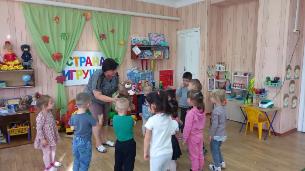  Давайте послушаем стихотворение про мишку (стихотворение А. Барто «Мишка»)А наш мишка хочет с вами поиграть(Дети сажают мишку на стул, воспитатель проводит подвижную игру «Мишка полису гулял»).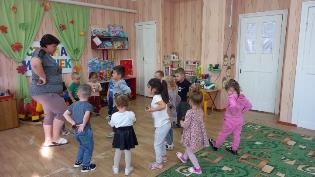 Воспитатель: Ребята посмотрите какая красивая лошадка живёт в этой стране. Дети читают стихотворение А. Борто «Лошадка».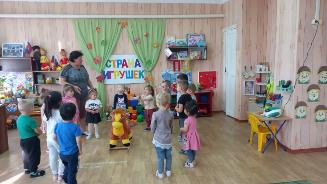 Воспитатель: Ой, ребята, здесь и мячик лежит, кто интересно его уронил?Воспитатель: И с мячом любят играть все дети. (Дети становятся в круг.)Воспитатель проводит подвижную игру с мячом «Поиграем, поиграем»Поиграем, поиграем,Мяч красивый я держу,Поиграем, поиграем,Мяч я (имя ребенка) отдаю (игра проводится 3-4 раза)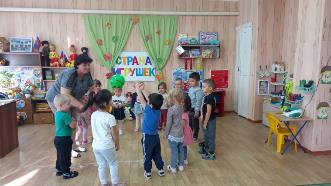 Воспитатель: Ребята, здесь и пирамидка , кто интересно его разобрал ?Давайте ее соберем.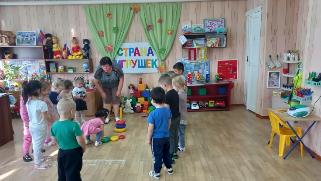 Воспитатель: Наши игрушки играли с вами и теперь хотят танцевать (звучит музыка и дети под музыку кружатся с игрушками).Но вдруг набежала тучка и пошел дождик (Дети прячутся под зонтик).–Воспитатель: Дождик закончился, а кто это плачет у нас на скамейке?Чтение стихотворения А. Барто «Зайка»Зайку бросила хозяйка,Под дождем остался зайка.Со скамейки слезть не смог-Весь до ниточки промок.Воспитатель: Зайка, милый не плачь, мы возьмем тебя к деткам в садик, там и просохнешь. Ребята, а нам пора возвращаться в детский сад.Под музыку дети «Паровоз букашка» едут  в детский сад.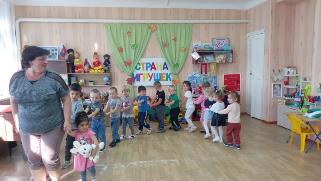 -Вот мы и в детском саду. Ребята, вам понравилось на сказочной поляне игрушек? (Ответы детей).И у нас в игровом уголке появился новый друг – наш зайка.